Ausbildungskontrollec.1 Lokale und regionale Milchspezialitäten herstellenSelbsteinschätzung der Handlungskompetenz durch den LernendenMeines Erachtens beherrsche ich diese Handlungskompetenz 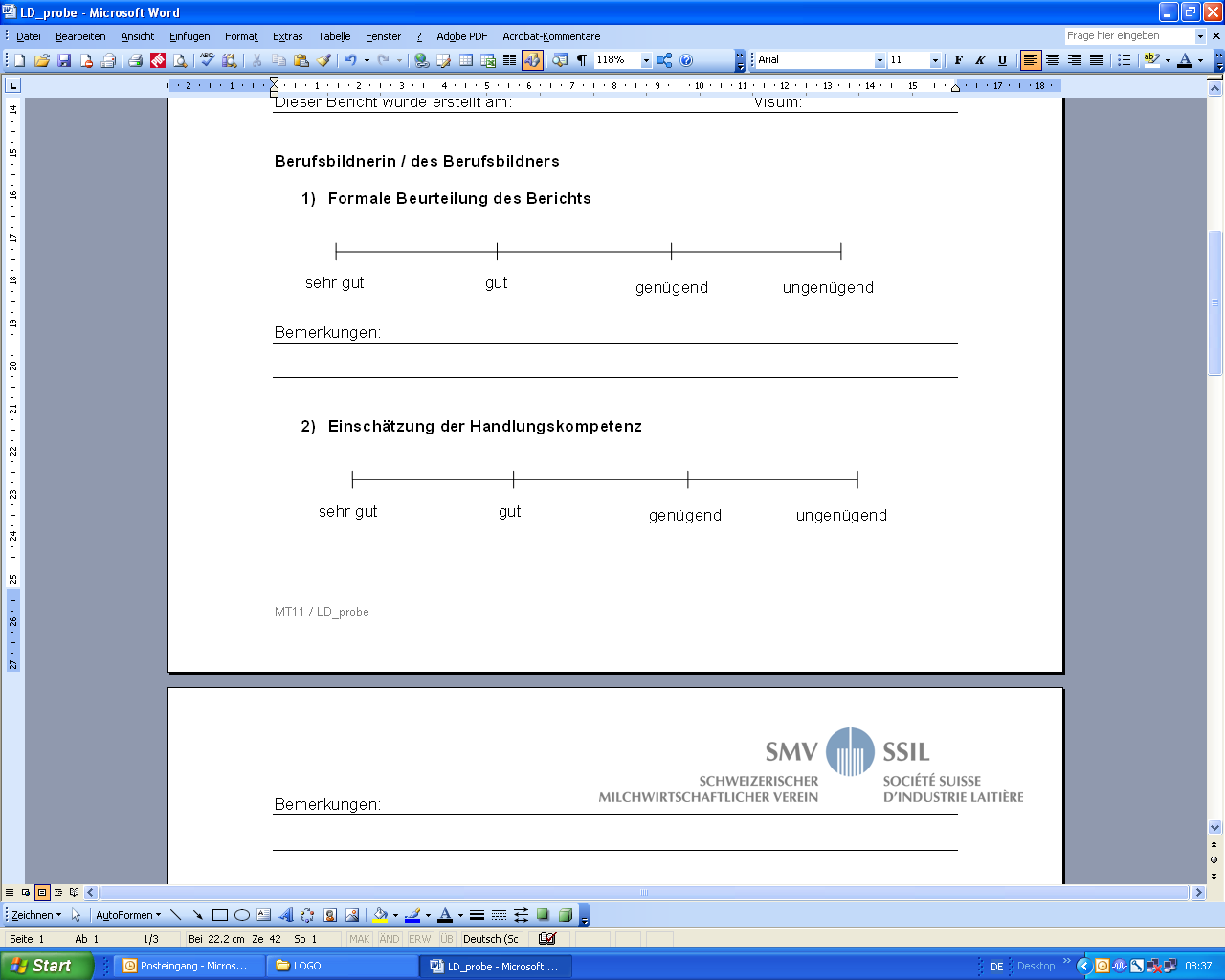 Begründung:Datum:								Visum:Einschätzung Lernende/r  - Berufsbildner/inLerndokumentation beurteilen c.1 Lokale und regionale Milchspezialitäten herstellenBerufsbildnerin / des BerufsbildnersFormale Beurteilung des Berichts Bemerkungen:Fachliche Beurteilung des Berichts Bemerkungen:Dieser Bericht wurde kontrolliert am: 				Visum:Name / VornameLeistungsziele Betrieb beurteilenLeistungsziele Betrieb beurteilenLeistungsziele Betrieb beurteilenLeistungsziele Betrieb beurteilenMilchtechnologen/Milchtechnologinnen sind fähig lokale und regionale Milchspezialitäten herzustellen. Sie können den Ursprung und die wirtschaftliche Bedeutung dieser Spezialitäten für den Betrieb und die Region erklären.Milchtechnologen/Milchtechnologinnen sind fähig lokale und regionale Milchspezialitäten herzustellen. Sie können den Ursprung und die wirtschaftliche Bedeutung dieser Spezialitäten für den Betrieb und die Region erklären.Beurteilung der Ausbildungsziele A = erreicht / B = noch nicht erreicht
Beurteilung der Ausbildungsziele A = erreicht / B = noch nicht erreicht
Milchtechnologen/Milchtechnologinnen sind fähig lokale und regionale Milchspezialitäten herzustellen. Sie können den Ursprung und die wirtschaftliche Bedeutung dieser Spezialitäten für den Betrieb und die Region erklären.Milchtechnologen/Milchtechnologinnen sind fähig lokale und regionale Milchspezialitäten herzustellen. Sie können den Ursprung und die wirtschaftliche Bedeutung dieser Spezialitäten für den Betrieb und die Region erklären.Beurteilung der Ausbildungsziele A = erreicht / B = noch nicht erreicht
Beurteilung der Ausbildungsziele A = erreicht / B = noch nicht erreicht
Milchtechnologen/Milchtechnologinnen sind fähig lokale und regionale Milchspezialitäten herzustellen. Sie können den Ursprung und die wirtschaftliche Bedeutung dieser Spezialitäten für den Betrieb und die Region erklären.Milchtechnologen/Milchtechnologinnen sind fähig lokale und regionale Milchspezialitäten herzustellen. Sie können den Ursprung und die wirtschaftliche Bedeutung dieser Spezialitäten für den Betrieb und die Region erklären.Beurteilung der Ausbildungsziele A = erreicht / B = noch nicht erreicht
Beurteilung der Ausbildungsziele A = erreicht / B = noch nicht erreicht
Milchtechnologen/Milchtechnologinnen sind fähig lokale und regionale Milchspezialitäten herzustellen. Sie können den Ursprung und die wirtschaftliche Bedeutung dieser Spezialitäten für den Betrieb und die Region erklären.Milchtechnologen/Milchtechnologinnen sind fähig lokale und regionale Milchspezialitäten herzustellen. Sie können den Ursprung und die wirtschaftliche Bedeutung dieser Spezialitäten für den Betrieb und die Region erklären.Beurteilung der Ausbildungsziele A = erreicht / B = noch nicht erreicht
Beurteilung der Ausbildungsziele A = erreicht / B = noch nicht erreicht
c.1.1 Ich bereite die zur Herstellung einer lokalen oder regionalen Milchspezialität benötigten Rohstoffe, Verarbeitungshilfsstoffe, Zutaten und Zusatzstoffe sowie Anlagen und Einrichtungen vor.c.1.1 Ich bereite die zur Herstellung einer lokalen oder regionalen Milchspezialität benötigten Rohstoffe, Verarbeitungshilfsstoffe, Zutaten und Zusatzstoffe sowie Anlagen und Einrichtungen vor.c.1.2 Ich mische Zutaten und Zusatzstoffe nach betrieblichen Vorgaben bei.c.1.2 Ich mische Zutaten und Zusatzstoffe nach betrieblichen Vorgaben bei.c.1.3 Ich führe die einzelnen Produktionsschritte nach betrieblichen Vorgaben aus.c.1.3 Ich führe die einzelnen Produktionsschritte nach betrieblichen Vorgaben aus.c.1.4 Ich fülle die Milchspezialität nach betrieblichen Vorgaben ab.c.1.4 Ich fülle die Milchspezialität nach betrieblichen Vorgaben ab.c.1.5 Ich lagere die Milchspezialität nach betrieblichen Vorgaben.c.1.5 Ich lagere die Milchspezialität nach betrieblichen Vorgaben.c.1.6 Ich beurteile die Qualität der hergestellten Milchspezialität anhand der betrieblichen Vorgaben.c.1.6 Ich beurteile die Qualität der hergestellten Milchspezialität anhand der betrieblichen Vorgaben.c.1.7 Ich schlage Massnahmen zur Qualitätsverbesserung vor.c.1.7 Ich schlage Massnahmen zur Qualitätsverbesserung vor.c.1.8 Ich beschreibe die mengenmässige Bedeutung für den Betrieb.c.1.8 Ich beschreibe die mengenmässige Bedeutung für den Betrieb.c.1.9 Ich schätze die Marktchancen der Milchspezialität ein.c.1.9 Ich schätze die Marktchancen der Milchspezialität ein.c.1.10 Ich erkläre einem Kunden die Entstehungsgeschichte der hergestellten Milchspezialität.c.1.10 Ich erkläre einem Kunden die Entstehungsgeschichte der hergestellten Milchspezialität.Massnahmen / Bemerkungen(z.B. Nachkontrolle nötig)Massnahmen / Bemerkungen(z.B. Nachkontrolle nötig)Datum:                                                                                      Visum:Datum:                                                                                      Visum:Datum:                                                                                      Visum:Datum:                                                                                      Visum:Name / Vorname